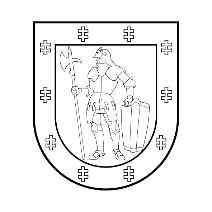 ALYTAUS REGIONO PLĖTROS TARYBASPRENDIMASDĖL ALYTAUS REGIONO PLĖTROS TARYBOS 2015 M. SPALIO 26 D. SPRENDIMO NR. 51/6S-34 „DĖL ALYTAUS REGIONO PLĖTROS 2014–2020 M. PLANO TVIRTINIMO“ PAKEITIMO2023 m. lapkričio 10 d. Nr. K-51 AlytusVadovaudamasi Lietuvos Respublikos regioninės plėtros įstatymo 23 straipsnio 1 dalies 1 punktu, 3, 5 ir 7 dalimi, Regionų plėtros planų rengimo metodikos, patvirtintos Lietuvos Respublikos vidaus reikalų ministro 2011 m. rugsėjo 23 d. įsakymu Nr. 1V-706 „Dėl Regionų plėtros planų rengimo metodikos patvirtinimo“, 23.4 ir 233 ir 234 punktais, 32.2 ir 32.5 papunkčiais, Alytaus regiono plėtros tarybos kolegija  n u s p r e n d ž i a:Pakeisti Alytaus regiono 2014–2020 metų plėtros plano, patvirtinto Alytaus regiono plėtros tarybos 2015 m. spalio 26 d. sprendimu Nr. 51/6S-34 „Dėl Alytaus regiono plėtros 2014–2020 m. plano tvirtinimo“, dalį „Priemonių planas“ ir išdėstyti ją nauja redakcija (pridedama). Šį sprendimą paskelbti Teisės aktų registre Lietuvos Respublikos teisėkūros pagrindų įstatymo nustatyta tvarka.Šis sprendimas gali būti skundžiamas Lietuvos Respublikos administracinių bylų teisenos įstatymo nustatyta tvarka.Kolegijos pirmininkas                                                                                                    Nerijus Cesiulis                                     